HUBUNGAN SIKAP SISWA MISKIN TENTANG BSM DENGAN AKSESIBILITAS  PELAYANAN SOSIAL DI MADRASAH TSANAWIYAH NEGERI TULEHU KECAMATAN SALAHUTU KABUPATEN MALUKU TENGAHSKRIPSI Diajukan Untuk Memenuhi Salah Satu Syarat Dalam Menempuh Ujian Program Sarjana Strata Satu (S-1) Pada Jurusan Ilmu Kesejahteraan SosialOLEH :SITI MAWADAH TEHUPELASURYNRP. 132020013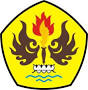 ILMU KESEJAHTERAAN SOSIAL FAKULTAS ILMU SOSIAL DAN ILMU POLITIK UNIVERSITAS  PASUNDAN BANDUNG 2017